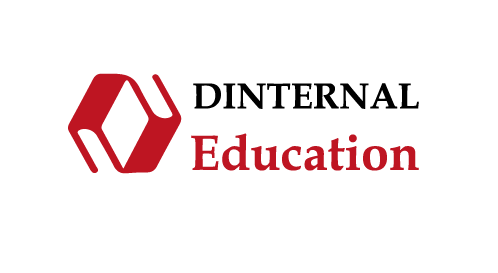                                              Міжнародний освітньо-методичний центр Дінтернал Ед’юкейшнКалендарно-тематичне планування до навчально-методичного комплексуFLY HIGH UKRAINE 3 (PEARSON)(3 год/тиждень)Навчальний рік   _____   Вчитель   ___________________________________ Клас  _________Календарно-тематичне планування: FLY HIGH UKRAINE 3 (Семестр 1)Календарно-тематичне планування FLY HIGH UKRAINE 3 (Семестр 2)Розділ 1: Our great friendsТематика ситуативного спілкування: Я та мої друзі.Розділ 1: Our great friendsТематика ситуативного спілкування: Я та мої друзі.Розділ 1: Our great friendsТематика ситуативного спілкування: Я та мої друзі.Розділ 1: Our great friendsТематика ситуативного спілкування: Я та мої друзі.Розділ 1: Our great friendsТематика ситуативного спілкування: Я та мої друзі.Розділ 1: Our great friendsТематика ситуативного спілкування: Я та мої друзі.Розділ 1: Our great friendsТематика ситуативного спілкування: Я та мої друзі.Розділ 1: Our great friendsТематика ситуативного спілкування: Я та мої друзі.Розділ 1: Our great friendsТематика ситуативного спілкування: Я та мої друзі.Розділ 1: Our great friendsТематика ситуативного спілкування: Я та мої друзі.Розділ 1: Our great friendsТематика ситуативного спілкування: Я та мої друзі.Розділ 1: Our great friendsТематика ситуативного спілкування: Я та мої друзі.Розділ 1: Our great friendsТематика ситуативного спілкування: Я та мої друзі.ст. 4-5Давайте знайомитися!представляти себе одноліткам  і дорослим,вітатисяпредставляти себе одноліткам  і дорослим,вітатисяWelcome, friends, fine, name, animalsWelcome, friends, fine, name, animalsHello! I’m (ім’я). What’s your name?How are you? I’m fine, thank you.Виконання пісніввічливо поводитися під час знайомства, слухати співрозмовника, працювати в парі
ст. 6Знайомтеся – мій друг! представляти іншим своїх друзівпредставляти іншим своїх друзівAfrica, airport, aunt, uncle, cousin, holidayAfrica, airport, aunt, uncle, cousin, holidayРозуміти пісню на слухРозпізнавати знайомі слова у контексті.Розуміти пісню на слухРозпізнавати знайомі слова у контексті.Виконання пісніспівпрацювати з однолітками; самостійно працювати з підручникомст. 4 роб. зошитаст. 7Нумо танцювати! надавати інформацію про те, звідки вони родомнадавати інформацію про те, звідки вони родомEngland, Ukraine, Argentina, Greece, France England, Ukraine, Argentina, Greece, France Дієслово to be у Present SimpleРозпізнавати знайомі слова у контексті.Розпізнавати знайомі слова у контексті.Написання знайомих літерпрацювати на результат спільно з іншими учнями, спілкуючись іноземною мовою
ст. 5 роб. зошитаст. 8Ти любиш подорожувати?обмінюватися інформацією про країни, в яких вони подорожували обмінюватися інформацією про країни, в яких вони подорожували Turkey, Australia, spaghetti, dinner, cheese, ice cream, shyTurkey, Australia, spaghetti, dinner, cheese, ice cream, shy Читати/розуміти на слух загальну інформацію  Читати/розуміти на слух загальну інформацію розв’язувати навчальні завдання, тримати емоційну рівновагу під час групових форм
навчальної діяльності
ст. 6 роб. зошитаст. 9Відгадай, хто я!ставити запитання на які інше відповідатимуть «так» чи «ні»ставити запитання на які інше відповідатимуть «так» чи «ні»Дієслово to be у Present Simple. (заперечна та питальна форми)Написання короткого повідомленнявиконувати навчальне завдання по черзі, працюючи в парі, самостійно працювати з
підручником
ст. 7роб. зошитаст. 10Подивись, який у мене фотоапарат.Називати предмети, які у них єНазивати предмети, які у них єMap, shorts,sunglasses,shirts, swimsuit, smileMap, shorts,sunglasses,shirts, swimsuit, smileЧитати/розуміти на слух конкретну інформацію Читати/розуміти на слух конкретну інформацію злагоджено виконувати командні завдання, у разі потреби звертатися до вчителя по
допомогу
ст. 8 роб. зошитаст. 11Розкажи про свій улюблений одяг. описувати, у що одягнуті інші людиописувати, у що одягнуті інші людиСтруктура Have got/ has gotВиконання пісніВиконання пісніповодитися етично під час роботи в парі; виявляти зацікавленість, спілкуючись із іншимист. 9 роб. зошитаст. 12Ти готовий до подорожі? Passports, tickets, money, suitcase, taxi, plane.Читати/розуміти на слух загальну інформаціюдотримуватися встановлених правил під час навчальної гри, дослухатися до інших
під час групової роботи
ст. 10  роб. зошитаст. 13В тебе є мобільний телефон? запитувати інших, про те, що в них єзапитувати інших, про те, що в них єHave\has у питальній формі, короткі відповідіУчасть у комунікативній гріУчасть у комунікативній грібрати участь у формах роботи, що вимагають спостережливості та вміння вгадувати
ст. 11 роб. зошитаст. 14-15Кошеня Сноуі.описувати як вони збираються до школиописувати як вони збираються до школиMaths, English, History, Art, PE, dinosaurMaths, English, History, Art, PE, dinosaurЗакріплення вивченого: To behave  /has gotРозуміти коротку історію на слухРозпізнавати знайомі слова у контексті.Написання короткого повідомленняНаписання короткого повідомленнядотримуватися порядку виконання завдання згідно з правилами, уважно слідкувати за
інструкціями вчителя, швидко реагувати на отриману інформаціюст. 12-13  роб. зошитаст. 16-17Подивися, чого я навчився!
оцінювати власний поступ у навчанніоцінювати власний поступ у навчанніЗакріплення вивченого: мовний матеріал розділів 1-4Закріплення вивченого: мовний матеріал розділів 1-4Закріплення вивченого: мовний матеріал розділів 1-4
Читати слова і короткі реченняУчасть у комунікативних мовних іграхПроектна робота (a Holiday chart)Участь у комунікативних мовних іграхПроектна робота (a Holiday chart)аналізувати та оцінювати власну навчальну діяльність, використовувати свій досвід і
досвід інших для покращення результатів навчанняст. 14-15 роб. зошитаРозділ 2: Our wonderful yearТематика ситуативного спілкування: Школа та шкільне життяРозділ 2: Our wonderful yearТематика ситуативного спілкування: Школа та шкільне життяРозділ 2: Our wonderful yearТематика ситуативного спілкування: Школа та шкільне життяРозділ 2: Our wonderful yearТематика ситуативного спілкування: Школа та шкільне життяРозділ 2: Our wonderful yearТематика ситуативного спілкування: Школа та шкільне життяРозділ 2: Our wonderful yearТематика ситуативного спілкування: Школа та шкільне життяРозділ 2: Our wonderful yearТематика ситуативного спілкування: Школа та шкільне життяРозділ 2: Our wonderful yearТематика ситуативного спілкування: Школа та шкільне життяРозділ 2: Our wonderful yearТематика ситуативного спілкування: Школа та шкільне життяРозділ 2: Our wonderful yearТематика ситуативного спілкування: Школа та шкільне життяРозділ 2: Our wonderful yearТематика ситуативного спілкування: Школа та шкільне життяРозділ 2: Our wonderful yearТематика ситуативного спілкування: Школа та шкільне життяРозділ 2: Our wonderful yearТематика ситуативного спілкування: Школа та шкільне життяст. 18Я люблю сюрпризи, а ти?розповідати про щоденні діїрозповідати про щоденні діїMorning, letter, postcard, parcel, afternoon, evening, watch TVMorning, letter, postcard, parcel, afternoon, evening, watch TVсприймання на слух та детальне розуміння історіївиконувати комплексні інструкції щодо сприймання інформації на
слух та роботи з підручником, долучатися до групових форм навчальної діяльності
ст. 16 роб. зошитаст. 19Розкажи мені про свій день!надавати деталі про свій розпорядок днянадавати деталі про свій розпорядок дняPresent Simple стверджувальна форма. Третя особа-закінчення дієслів – V+sучасть у комунікативних іграх/опитуванні про щоденні діїучасть у комунікативних іграх/опитуванні про щоденні діїдотримуватися моделі поведінки, що відповідає правилам
шкільного життя, ділитися з іншими своїми думками та ставленням до певної
інформації
ст. 17 роб. зошитаст. 20Поглянь на це кумедне фото!описувати фотографію описувати фотографію Photo album weekend, ski, year, mountain, winter, summerPhoto album weekend, ski, year, mountain, winter, summerЧитання історії для загального розуміння користуватися зразком для виконання завдань, працюючи за
аналогією
ст. 18 роб. зошитаст. 21Я в захваті від подорожі!запитувати та відповідати на запитання
про щоденні діїзапитувати та відповідати на запитання
про щоденні діїПитанняDo you/they  V?та коротка відповідь. Yes,…/No,…Участь у комунікативних мовних іграхНаписання короткого повідомленняУчасть у комунікативних мовних іграхНаписання короткого повідомленнядоброзичливо спілкуватися з іншими, працюючи в групі чи парі
ст.19  роб. зошитаст. 22Гайда до зоопарку!розповідати про звички та поведінку тваринрозповідати про звички та поведінку тваринMeat, exited, China, leaf, panda.Meat, exited, China, leaf, panda.Розуміти коротку історію на слухРозпізнавати знайомі слова у контексті.з’ясовувати потрібну інформацію, зіставляти текстову та візуальну
інформацію, ставити запитання
ст. 20 роб. зошитаст. 23Заспіваймо пісеньку!запитувати та відповідати на запитання
про вподобання запитувати та відповідати на запитання
про вподобання Present Simple.Питання зDo/Does    та коротка відповідь.Виконання пісні,Участь у комунікативних мовних іграхВиконання пісні,Участь у комунікативних мовних іграхзапитувати та надавати інформацію, працюючи в парі,
толерантно реагувати на успіхи чи поразки інших
ст. 21 роб. Зошитаст. 24А ти дотримуєшся розпорядку дня?описувати повсякденні дії та звички 
описувати повсякденні дії та звички 
цake up, early, show, bird, late, wantцake up, early, show, bird, late, wantЧитання історіїї для детального розуміннявиявляти зацікавленість, спілкуючись із іншими; висловлювати свої
передбачення та припущення
ст. 22 роб. зошитаст. 25Що ти робиш щодня?надавати інформацію про регулярність виконання певних дійнадавати інформацію про регулярність виконання певних дійPresent Simple з прислівниками часу.  Прийменники часу   in/onУчасть у комунікативних мовних іграхНаписання слів, реченьУчасть у комунікативних мовних іграхНаписання слів, реченьактивно використовувати наявні знання під час опанування навчального матеріалу;
доброзичливо та коректно реагувати на хибні відповіді чи репліки інших
ст. 23 роб.зошитаст. 26-27Скільки місяців у році? розповідати/письмово описувати улюблену пору рокурозповідати/письмово описувати улюблену пору рокуMarch, April, May, June, July, August, September, October, November, December, January, FebruaryMarch, April, May, June, July, August, September, October, November, December, January, FebruaryПрактика вживання Present SimpleДетальне розуміння  тексту Написання короткого повідомлення Участь у комунікативних мовних іграхНаписання короткого повідомлення Участь у комунікативних мовних іграханалізувати та оцінювати власну навчальну діяльність, використовувати свій досвід і
досвід інших для покращення результатів навчанняст. 24-25 роб. зошитаст. 28-29Подивися, чого я навчився!
оцінювати власний поступ у навчанніоцінювати власний поступ у навчанніЗакріплення вивченого: мовний матеріал розділів 5-8Закріплення вивченого: мовний матеріал розділів 5-8Закріплення вивченого: мовний матеріал розділів 5-8Читати слова і короткі реченняУчасть у комунікативних мовних іграхПроектна робота (a Poster)Участь у комунікативних мовних іграхПроектна робота (a Poster)дотримуватися інструкцій, які дає вчитель, активно брати участь у
перебігу уроку, виявляти свої емоції відповідно до ситуаціїст. 26-27 роб. зошитаст. 30-31Тренуймося у спостережливості! Тренуймося у спостережливості! описувати зображення з використанням вивченої лексики
та знайомих структурЗакріплення вивченого: Фонетичний матеріал: /k/, /g/, /j/, /x/Фонетичний матеріал: /k/, /g/, /j/, /x/Написання знайомих слів Участь у комунікативних мовних іграхвиявляти креативність, фантазію та здогадливість; зосереджуватися; дотримуватися
черги під час виконання завданняст. 28-29 роб. зошитаРозділ 3: A fantastic adventureТематика ситуативного спілкування: Відпочинок та дозвілля Розділ 3: A fantastic adventureТематика ситуативного спілкування: Відпочинок та дозвілля Розділ 3: A fantastic adventureТематика ситуативного спілкування: Відпочинок та дозвілля Розділ 3: A fantastic adventureТематика ситуативного спілкування: Відпочинок та дозвілля Розділ 3: A fantastic adventureТематика ситуативного спілкування: Відпочинок та дозвілля Розділ 3: A fantastic adventureТематика ситуативного спілкування: Відпочинок та дозвілля Розділ 3: A fantastic adventureТематика ситуативного спілкування: Відпочинок та дозвілля Розділ 3: A fantastic adventureТематика ситуативного спілкування: Відпочинок та дозвілля Розділ 3: A fantastic adventureТематика ситуативного спілкування: Відпочинок та дозвілля Розділ 3: A fantastic adventureТематика ситуативного спілкування: Відпочинок та дозвілля Розділ 3: A fantastic adventureТематика ситуативного спілкування: Відпочинок та дозвілля Розділ 3: A fantastic adventureТематика ситуативного спілкування: Відпочинок та дозвілля Розділ 3: A fantastic adventureТематика ситуативного спілкування: Відпочинок та дозвілля ст. 32Давайте приготуємо щось смачненьке! Давайте приготуємо щось смачненьке! коментувати дії, що відбуваються Cook, learn, talk, bored, home,doorbell ringЧитати\розуміти коротку історію на слух Розпізнавати знайомі слова у контексті.Читати\розуміти коротку історію на слух Розпізнавати знайомі слова у контексті.поважати людей старшого покоління, дбайливо ставитися до
маленьких дітей, цінувати дружбу
ст. 30 роб.зошитаст. 33Веселімося разом!Веселімося разом!описувати дії, що відбуваються в даний моментPresent Continuous.Правопис дієслів з-ingPresent Continuous.Правопис дієслів з-ingВиконання пісняУчасть у комунікативних мовних іграхввічливо виправляти некоректну інформацію, яку надають інші
люди, допомагати іншим під час групової роботи
ст. 31 роб.зошитаст. 34З Днем народження, друже!З Днем народження, друже!описувати підготовку до святкуванняMake, wash, dish, floor, strawberry, tasteЧитати\розуміти коротку історію на слух Читати\розуміти коротку історію на слух робити передбачення, спираючись на отриману інформацію,
ділитися з іншими своїми думками та судженнями
ст. 32 роб.зошитаст. 35Відгадай, що я зараз роблю!Відгадай, що я зараз роблю!Усно та письмово повідомляти про поточні діїPresent Сontinuous (заперечна форма) Present Сontinuous (заперечна форма) Написання короткого повідомлення брати участь у парних та групових формах навчальної діяльності,
пропонувати свою допомогу, виявляти ініціативність і толерантність
ст. 33 роб.зошитаст. 36Дозволь тобі допомогти!Дозволь тобі допомогти!Ставити питання та давати короткі відповіді на запитання Go shopping, library, cinema, supermarket, buy, ropeДетальне розуміння змісту прочитаногоДетальне розуміння змісту прочитаногозосереджуватися та швидко знаходити потрібну інформацію, слухати
та виконувати інструкції під час співу
ст. 34 роб.зошитаст. 37Я йду у кіно, ти зі мною?Я йду у кіно, ти зі мною?ставити / відповідати на запитання про поточні події

Present Continuous.Вживання дієслів у питальній формі.Present Continuous.Вживання дієслів у питальній формі.Виконання пісняУчасть у комунікативних мовних іграхвести діалог, запитувати та надавати особисту інформацію,
самостійно працювати з підручником
ст. 35 роб.зошитаст. 38Я розповім тобі незвичайну історію!Я розповім тобі незвичайну історію!описувати картинку Wait, move, chase, stop, thief, braveРозуміти коротку історію на слухРозпізнавати знайомі слова у контексті.Розуміти коротку історію на слухРозпізнавати знайомі слова у контексті.виявляти співчуття до емоційного стану інших, фокусуватися на візуально представленій
інформації, щоб робити свої передбачення та здогади
ст. 36 роб.зошитаст. 39Давайте пограємо у гру! Давайте пограємо у гру! Давати вказівки та виконувати базові інструкціїВимова k, g, j, xНаказовий спосіб дієслів.Вимова k, g, j, xНаказовий спосіб дієслів.Участь у комунікативних мовних іграхздобувати позитивний досвід навчання, дослухатися та позитивно реагувати на
коментарі й зауваження вчителяст. 37 роб.зошитаст. 40-41Пригода з ведмедем. Пригода з ведмедем. Письмово та усно описувати зображення своєї сім’їFight, go for a walk, swing, saucepanДетальне розуміння  тексту Детальне розуміння  тексту Написання короткого повідомлення виявляти креативність, фантазію та здогадливість; зосереджуватися; дотримуватися
черги під час виконання завданняст. 38-39 роб.зошитаст. 42-43Подивися, чого я навчився!
Подивися, чого я навчився!
оцінювати власний поступ у навчанніЗакріплення вивченого: мовний матеріал розділів 9-12Закріплення вивченого: мовний матеріал розділів 9-12Закріплення вивченого: мовний матеріал розділів 9-12Читати слова і короткі реченняЧитати слова і короткі реченняУчасть у комунікативних мовних іграхПроектна робота (a Class map)дбайливо ставитися до своїх речей та речей інших, підтримувати
чистоту в помешканні та в школі
ст. 40-41 роб.зошитаРозділ 4: Our favourite thingsТематика ситуативного спілкування: Харчування, здоровий спосіб життяРозділ 4: Our favourite thingsТематика ситуативного спілкування: Харчування, здоровий спосіб життяРозділ 4: Our favourite thingsТематика ситуативного спілкування: Харчування, здоровий спосіб життяРозділ 4: Our favourite thingsТематика ситуативного спілкування: Харчування, здоровий спосіб життяРозділ 4: Our favourite thingsТематика ситуативного спілкування: Харчування, здоровий спосіб життяРозділ 4: Our favourite thingsТематика ситуативного спілкування: Харчування, здоровий спосіб життяРозділ 4: Our favourite thingsТематика ситуативного спілкування: Харчування, здоровий спосіб життяРозділ 4: Our favourite thingsТематика ситуативного спілкування: Харчування, здоровий спосіб життяРозділ 4: Our favourite thingsТематика ситуативного спілкування: Харчування, здоровий спосіб життяРозділ 4: Our favourite thingsТематика ситуативного спілкування: Харчування, здоровий спосіб життяРозділ 4: Our favourite thingsТематика ситуативного спілкування: Харчування, здоровий спосіб життяРозділ 4: Our favourite thingsТематика ситуативного спілкування: Харчування, здоровий спосіб життяРозділ 4: Our favourite thingsТематика ситуативного спілкування: Харчування, здоровий спосіб життяст. 44Збираймося на концерт!Збираймося на концерт!
називати приналежність предметів
Toothbrush, concert, towel, shampoo, argueTime, half, past It’s half past two. What’s the time?Time, half, past It’s half past two. What’s the time?Детальне розуміння текстуДетальне розуміння текстубути свідомими належності речей різним людям та права кожного
на особистий простірст. 42 роб.зошитаст. 45Котра зараз година?Котра зараз година?запитувати про та називати час Присвійні займеники.Присвійні займеники.Виконання пісні,Написання фразпідтримувати інших, радіти за їхні перемоги та здобутки,
вболівати за свою команду, з повагою ставитися до команди-суперника
ст. 43 роб.зошитаст. 46Заграймо разом! Заграймо разом! Називати музичні інструментиReady, drum, trumpet, keyboard, tambourineЧитання тексту для детального розумінняЧитання тексту для детального розумінняухвалювати спільні рішення, працюючи в команді, виявляти
толерантне ставлення до думки інших
ст. 44 роб.зошитаст. 47У моїх друзів багато іграшок! У моїх друзів багато іграшок! Запитувати про  приналежність речей Присвійний відмінок іменників.питання з Whose….?Присвійний відмінок іменників.питання з Whose….?Написання короткого повідомлення виявляти зацікавленість і уважність до висловлювань, міркувань та
інформації, яку надають інші
ст.45 роб.зошитаст. 48Пригощайся фруктами! Пригощайся фруктами! називати продукти харчування. 
висловлювати подякуOrange, thirsty, peach, watermelon, glass, straw, juice.It’s deliciousДетальне розуміння тексту  Детальне розуміння тексту  цінувати природу, берегти довкілля; виконувати спільні завдання,
ефективно співпрацювати в групіст. 46 роб.зошитаст. 49Нумо на пікнік! 
Нумо на пікнік! 
Запитувати про наявність продуктів харчуванняВживання Some\anyВживання Some\anyНаписання окремих слів.Виконання піснібачити й цінувати красу природи, дбайливо ставитися до рослин і
тварин
ст.47 роб.зошитаст. 50Складаймо разом список покупок! Складаймо разом список покупок! Повідомляти про наявність або відсутність предметівFridge, water, flour, sugar, butterHow many biscuits are there? There isn’t any milkЗагальне розуміння текстуЗагальне розуміння текстугенерувати ідеї, виявляти креативність, брати участь у групових
видах діяльності
ст.48  роб.зошитаст. 51А що у тебе в холодильнику?А що у тебе в холодильнику?Описувати які продукти є у холодильникуВживанняHow much/ many…?ВживанняHow much/ many…?Написання слівУчасть у комунікативних мовних іграхвисловлювати здогади та припущення, аналізуючи візуально представлену інформацію,
виявляти чуйність до емоційного стану інших
ст. 49 роб.зошитаст. 52-53Кумедні малюки.
Кумедні малюки.
Письмово та усно описувати продукти харчування, що є у наявностіДетальне розуміння  тексту Детальне розуміння  тексту Написання короткого повідомлення аналізувати та об’єктивно оцінювати власний навчальний поступ, презентувати себе у
суспільстві, цінувати своїх друзів та оточенняст. 50-51 роб.зошитаст. 54-55Подивися, чого я навчився!
Подивися, чого я навчився!
оцінювати власний поступ у навчанні Закріплення вивченого: мовний матеріал розділів 13-16Закріплення вивченого: мовний матеріал розділів 13-16
Закріплення вивченого: мовний матеріал розділів 13-16
Участь у комунікативних мовних іграхПроектна робота (a Food poster)Проектна робота (a Food poster)брати активну участь у роботі групи, виконувати завдання по черзі,
контролювати власні емоції
ст. 52-53 роб.зошитаПідсумковий урокПідсумковий урокПідсумковий урокПідсумковий урокРозділ 5: Our amazing world Тематика ситуативного спілкування: Природа та навколишнє середовищеРозділ 5: Our amazing world Тематика ситуативного спілкування: Природа та навколишнє середовищеРозділ 5: Our amazing world Тематика ситуативного спілкування: Природа та навколишнє середовищеРозділ 5: Our amazing world Тематика ситуативного спілкування: Природа та навколишнє середовищеРозділ 5: Our amazing world Тематика ситуативного спілкування: Природа та навколишнє середовищеРозділ 5: Our amazing world Тематика ситуативного спілкування: Природа та навколишнє середовищеРозділ 5: Our amazing world Тематика ситуативного спілкування: Природа та навколишнє середовищеРозділ 5: Our amazing world Тематика ситуативного спілкування: Природа та навколишнє середовищеРозділ 5: Our amazing world Тематика ситуативного спілкування: Природа та навколишнє середовищеРозділ 5: Our amazing world Тематика ситуативного спілкування: Природа та навколишнє середовищеРозділ 5: Our amazing world Тематика ситуативного спілкування: Природа та навколишнє середовищеРозділ 5: Our amazing world Тематика ситуативного спілкування: Природа та навколишнє середовищеРозділ 5: Our amazing world Тематика ситуативного спілкування: Природа та навколишнє середовищест. 56Змагаймося разом!Описувати перебіг подійTeam, heavy, throw, dirty, drawЗагальне розуміння текстуУчасть в комунікативних мовних іграх Участь в комунікативних мовних іграх ст. 54 роб.зошитаст. 57Святкуймо перемогу! порівнювати людей або предметиВищий ступінь порівняння прикметниківВиконання пісніНаписання слів, фразВиконання пісніНаписання слів, фразст. 55роб.зошитаст. 58Ходімо до зоопарку! Надавати характеристики тваринамWorld, rhino, young, giraffe, fat, thinДетальне розуміння текстуст. 56 роб.зошитаст. 59Хто з нас найстарший? порівнювати та виділяти людину або річ  з поміж іншихНайвищий ступінь порівняння прикметників, особливості утворення та правопис.Написання короткого повідомлення Написання короткого повідомлення ст. 57 роб.зошитаст. 60Будь обережний на майданчику!розповідати про події у минуломуCry, nurse,  occident, middle, fingerст. 58 роб.зошитаст. 61Вчора був чудовий день!Описувати перебіг подій у минуломудієслово to beу Past SimpleПисати словаСпівати пісню, Писати словаСпівати пісню, ст. 59 роб.зошитаст. 62Одужуй швидше! Розповідати про подію, що сталасяBandage, grapes, yesterday, ambulance ст. 60 роб.зошитаст. 63Я зголоднів, а ти?Переказувати події, що відбулися в минуломуДієсловоto be у  Past Simple(заперечна форма)Участь у комунікативних мовних іграхНаписання слів та реченьУчасть у комунікативних мовних іграхНаписання слів та реченьст. 61 роб.зошитаст. 64-65Я дізнався про надзвичайні факти!Усно та письмово повідомляти про рекордні досягненняЧислівники 30,40, 50, 60, 70, 80,90,100 hummingbird. amazing, cheetahHow  long…How  big  How  old Вимова закінчень у числівниках-teen, -tyСтупені порівняння прикметників.Детальне розуміння  тексту Написання короткого повідомлення Написання короткого повідомлення ст. 62-63роб.зошитаст. 66-67Подивись, чого я навчився!оцінювати власний поступ у навчанні Закріплення вивченого: мовний матеріал розділів 17-20Закріплення вивченого: мовний матеріал розділів 17-20
Участь у комунікативних мовних іграхПроектна робота (A Weather chart)Участь у комунікативних мовних іграхПроектна робота (A Weather chart)ст. 64-65 роб.зошитаст. 68-69Давайте пограємо у гру!давати самооцінку результатів власного навчання та діяльностіЗакріплення вивченого: мовний матеріал розділів 17-20Вимова ph, ch, sh, thЗакріплення вивченого: мовний матеріал розділів 17-20
Участь у комунікативних мовних іграхУчасть у комунікативних мовних іграхст. 66-67 роб.зошитаРозділ 6: A lovely surprise ст. 52-53 роб.зошитаТематика ситуативного спілкування: Світ навколо насРозділ 6: A lovely surprise ст. 52-53 роб.зошитаТематика ситуативного спілкування: Світ навколо насРозділ 6: A lovely surprise ст. 52-53 роб.зошитаТематика ситуативного спілкування: Світ навколо насРозділ 6: A lovely surprise ст. 52-53 роб.зошитаТематика ситуативного спілкування: Світ навколо насРозділ 6: A lovely surprise ст. 52-53 роб.зошитаТематика ситуативного спілкування: Світ навколо насРозділ 6: A lovely surprise ст. 52-53 роб.зошитаТематика ситуативного спілкування: Світ навколо насРозділ 6: A lovely surprise ст. 52-53 роб.зошитаТематика ситуативного спілкування: Світ навколо насРозділ 6: A lovely surprise ст. 52-53 роб.зошитаТематика ситуативного спілкування: Світ навколо насРозділ 6: A lovely surprise ст. 52-53 роб.зошитаТематика ситуативного спілкування: Світ навколо насРозділ 6: A lovely surprise ст. 52-53 роб.зошитаТематика ситуативного спілкування: Світ навколо насРозділ 6: A lovely surprise ст. 52-53 роб.зошитаТематика ситуативного спілкування: Світ навколо насРозділ 6: A lovely surprise ст. 52-53 роб.зошитаТематика ситуативного спілкування: Світ навколо насРозділ 6: A lovely surprise ст. 52-53 роб.зошитаТематика ситуативного спілкування: Світ навколо насст. 70Незабутні пригоди на змаганнях.Розповідати про минулі події Reporter, photographer, work, newspaper.Детальне розуміння  текстуст. 68роб.зошитаст. 71Що ти робив учора? Розповідати про події вчорашній деньPast SimpleПравильні дієсловаНаписання слівВиконання пісніНаписання слівВиконання піснічітко та ввічливо повідомляти про свої вподобання й вибір,
цікавитися вподобаннями іншихчітко та ввічливо повідомляти про свої вподобання й вибір,
цікавитися вподобаннями іншихчітко та ввічливо повідомляти про свої вподобання й вибір,
цікавитися вподобаннями іншихст. 69роб.зошитаст. 72Ти прибрав у кімнаті? Розповідати про події у минуломуClean up, wet, mind, Never mind, what a messЗагальне розуміння історії розрізняти шкідливу та здорову їжу, толерантно ставитися до думки
інших
розрізняти шкідливу та здорову їжу, толерантно ставитися до думки
інших
розрізняти шкідливу та здорову їжу, толерантно ставитися до думки
інших
ст. 70роб.зошитаст. 73Які в тебе новини? запитувати про події у минулому та давати короткі відповіді на запитання.Past SimpleПитальна форма.Написання речень, короткого повідомлення Написання речень, короткого повідомлення вміти поводитися в закладах громадського харчування, складати
просте меню з корисних продуктіввміти поводитися в закладах громадського харчування, складати
просте меню з корисних продуктіввміти поводитися в закладах громадського харчування, складати
просте меню з корисних продуктівст. 71роб.зошитаст. 74Яка чудова несподіванка! Переказувати історіюMayor, proud, Детальне розуміння історіїУчасть в комунікативних мовних іграхУчасть в комунікативних мовних іграхдотримуватися розпорядку дня та здорового способу життя,
усвідомлювати важливість пунктуальності в повсякденні
дотримуватися розпорядку дня та здорового способу життя,
усвідомлювати важливість пунктуальності в повсякденні
дотримуватися розпорядку дня та здорового способу життя,
усвідомлювати важливість пунктуальності в повсякденні
ст.72роб.зошитаст. 75Яка у тебе мрія? Описувати щоденні дії та події у минуломуPast Simple.Неправильні дієслова.Співати піснюПисати слова та фразиСпівати піснюПисати слова та фразидотримуватися правил особистої гігієни, визначати, яка інформація
є правдивою, спираючись на текстові та візуальні підказкидотримуватися правил особистої гігієни, визначати, яка інформація
є правдивою, спираючись на текстові та візуальні підказкидотримуватися правил особистої гігієни, визначати, яка інформація
є правдивою, спираючись на текстові та візуальні підказкист. 73роб.зошитаст. 76Ти готовий до подорожі? Складати список необхідного для подорожі Flippers, sun cream, phoneДетальне розуміння  текстуУчасть у комунікативних мовних іграх Участь у комунікативних мовних іграх дотримуватися моделі поведінки, що відповідає правилам
шкільного життя, розрізняти соціальні ролі в суспільстві
дотримуватися моделі поведінки, що відповідає правилам
шкільного життя, розрізняти соціальні ролі в суспільстві
дотримуватися моделі поведінки, що відповідає правилам
шкільного життя, розрізняти соціальні ролі в суспільстві
ст. 74роб.зошитаст. 77Відгадай, кого я бачив у зоопарку!Ставити запитання про події у минуло та давати короткі відповідіPast SimpleНеправильні дієслова. Питальна форма.вести активний спосіб життя, займатися спортом, планувати свій
робочий час і дозвіллявести активний спосіб життя, займатися спортом, планувати свій
робочий час і дозвіллявести активний спосіб життя, займатися спортом, планувати свій
робочий час і дозвілляст. 75роб.зошитаст. 78-79Незабутній тиждень у Лондоні.Усно та письмово повідомляти про подорожПорядкові числівники  (1st-6th)Власні  назви(Hyde park, the Serpentine Lake), Buckingham Palace, Big Ben, Natural History Museum, Madame Tussaud’s Museum, the River Thames,  Oxford streetДетальне розуміння  тексту Написання короткого повідомлення подорожНаписання короткого повідомлення подорожповодитися як відповідальний член суспільства, за потреби надавати допомогу людям
зі свого оточення, виявляти чуйність до потреб та проблем інших
поводитися як відповідальний член суспільства, за потреби надавати допомогу людям
зі свого оточення, виявляти чуйність до потреб та проблем інших
поводитися як відповідальний член суспільства, за потреби надавати допомогу людям
зі свого оточення, виявляти чуйність до потреб та проблем інших
ст. 76-77роб.зошитаст. 80-81Подивись, чого я навчився!оцінювати власний поступ у навчанні Закріплення вивченого: мовний матеріал розділів 21-24Закріплення вивченого: мовний матеріал розділів 21-24
Участь у комунікативних мовних іграхПроектна робота(a Picture diary)  Участь у комунікативних мовних іграхПроектна робота(a Picture diary)  оцінювати власний навчальний поступ, співпрацювати з іншими для отримання
необхідної інформації, аналізувати й узагальнювати її
оцінювати власний навчальний поступ, співпрацювати з іншими для отримання
необхідної інформації, аналізувати й узагальнювати її
оцінювати власний навчальний поступ, співпрацювати з іншими для отримання
необхідної інформації, аналізувати й узагальнювати її
ст. 78-79роб.зошитаРозділ 7: Our fantastic holidayТематика ситуативного спілкування: ПодорожРозділ 7: Our fantastic holidayТематика ситуативного спілкування: ПодорожРозділ 7: Our fantastic holidayТематика ситуативного спілкування: ПодорожРозділ 7: Our fantastic holidayТематика ситуативного спілкування: ПодорожРозділ 7: Our fantastic holidayТематика ситуативного спілкування: ПодорожРозділ 7: Our fantastic holidayТематика ситуативного спілкування: ПодорожРозділ 7: Our fantastic holidayТематика ситуативного спілкування: ПодорожРозділ 7: Our fantastic holidayТематика ситуативного спілкування: ПодорожРозділ 7: Our fantastic holidayТематика ситуативного спілкування: ПодорожРозділ 7: Our fantastic holidayТематика ситуативного спілкування: ПодорожРозділ 7: Our fantastic holidayТематика ситуативного спілкування: ПодорожРозділ 7: Our fantastic holidayТематика ситуативного спілкування: ПодорожРозділ 7: Our fantastic holidayТематика ситуативного спілкування: Подорожст. 82Нумо будувати замки з піску!Запитувати про дозвіл на виконання діїsandcastle, bucket, spade, sunДетальне розуміння  текстуУчасть у комунікативних мовних іграх Участь у комунікативних мовних іграх виявляти кмітливість і креативність, дотримуватися встановлених правил; надавати
однокласникам допомогу, необхідну для виконання завдання
виявляти кмітливість і креативність, дотримуватися встановлених правил; надавати
однокласникам допомогу, необхідну для виконання завдання
виявляти кмітливість і креативність, дотримуватися встановлених правил; надавати
однокласникам допомогу, необхідну для виконання завдання
ст. 80роб.зошитаст. 83Чи можу я погратися з друзями?Усно надавати та відмовляти в дозволіМодальне дієсловоCan (запитальна, заперечна, стверджувальна форма)Виконувати пісню англійською мовою;Відповідати на запитанняВиконувати пісню англійською мовою;Відповідати на запитанняуважно аналізувати отриману візуальну інформацію, передбачати та
реконструювати події за її допомогою
уважно аналізувати отриману візуальну інформацію, передбачати та
реконструювати події за її допомогою
уважно аналізувати отриману візуальну інформацію, передбачати та
реконструювати події за її допомогою
ст. 81роб.зошитаст. 84Будь мужнім – ми допоможемо! Розповідати про правила безпечної поведінки біля водойми.Worried,for stay, near, scared, stuck, monsterЗагальне розуміння тексту виконувати завдання, задіюючи зоровий, слуховий та моторний
канали сприйняття
виконувати завдання, задіюючи зоровий, слуховий та моторний
канали сприйняття
виконувати завдання, задіюючи зоровий, слуховий та моторний
канали сприйняття
ст. 82роб.зошитаст. 85Я розповім тобі про наші шкільні правила.Описувати правила поведінки в школі.Модальне дієсловоmust- mustn’t.Письмове повідомлення про шкільні правила.Письмове повідомлення про шкільні правила.виявляти спостережливість та увагу до деталей, визначати, чи
надана інформація відповідає дійсності, та корегувати її за потреби
виявляти спостережливість та увагу до деталей, визначати, чи
надана інформація відповідає дійсності, та корегувати її за потреби
виявляти спостережливість та увагу до деталей, визначати, чи
надана інформація відповідає дійсності, та корегувати її за потреби
ст. 83роб.зошитаст. 86Друзі завжди допоможуть!просити про допомогу в складній ситуаціїSafe, fisherman, ask, saveДетальне розуміння тестуКомунікативні мовні ігриКомунікативні мовні ігриактивно застосовувати вивчений матеріал для надання інформації
по себе, створювати загадки й пазли, спираючись на приклад
активно застосовувати вивчений матеріал для надання інформації
по себе, створювати загадки й пазли, спираючись на приклад
активно застосовувати вивчений матеріал для надання інформації
по себе, створювати загадки й пазли, спираючись на приклад
ст. 84роб.зошитаст. 87Ми – найкращі друзі!пропонувати щось іншим  та реагувати  на пропозиціїЗайменникиMe , you, him, her, us, you, themВиконання пісні англійською мовою Виконання пісні англійською мовою відповідально ставитися до власного здоров’я та безпеки,
працювати на результат спільно з іншимивідповідально ставитися до власного здоров’я та безпеки,
працювати на результат спільно з іншимивідповідально ставитися до власного здоров’я та безпеки,
працювати на результат спільно з іншимист. 85роб.зошитаст. 88Ми незабаром зустрінемось. повідомляти про майбутні подіїmeet, dive We’ll have a lovely holiday!Детальне розуміння тесту пісніДетальне розуміння тесту пісніВиконання пісні англійською мовоюзаписувати свої спостереження, спираючись на візуальні підказки,
допомагати однокласникам виконати поставлене завдання
записувати свої спостереження, спираючись на візуальні підказки,
допомагати однокласникам виконати поставлене завдання
записувати свої спостереження, спираючись на візуальні підказки,
допомагати однокласникам виконати поставлене завдання
ст. 86роб.зошитаст. 89Я хочу стати лікарем, а ти?розповідати, ким вони стануть, коли виростутьFuture SimpleWill/ won‘tРобота в парах;з’ясовувати потрібну інформацію, зіставляти текстову та візуальну
інформацію, ставити запитання
з’ясовувати потрібну інформацію, зіставляти текстову та візуальну
інформацію, ставити запитання
з’ясовувати потрібну інформацію, зіставляти текстову та візуальну
інформацію, ставити запитання
ст. 87роб.зошитаст. 90-91Який прекрасний світ навколо нас!письмово та усно повідомляти про плани на майбутнєlitter, desert, camel, jungle, oceanДетальне розуміння  тексту Детальне розуміння  тексту Написання короткого повідомлення про особисті планиініціювати усну та письмову комунікацію, вирішувати комунікативні
та навчальні проблеми
ініціювати усну та письмову комунікацію, вирішувати комунікативні
та навчальні проблеми
ініціювати усну та письмову комунікацію, вирішувати комунікативні
та навчальні проблеми
ст. 88-89роб.зошитаст. 92-93Подивись, чого я навчився!оцінювати власний поступ у навчанні Закріплення вивченого: мовний матеріал розділів 25-28Закріплення вивченого: мовний матеріал розділів 25-28Участь у комунікативних мовних іграхПроектна робота(School Rules)  висловлювати власні припущення щодо подій історії, порівнювати свої ідеї з
передбаченнями інших
висловлювати власні припущення щодо подій історії, порівнювати свої ідеї з
передбаченнями інших
висловлювати власні припущення щодо подій історії, порівнювати свої ідеї з
передбаченнями інших
ст. 90-91роб.зошитаст. 94-95Давайте зіграємо у гру!давати самооцінку результатів власного навчання та діяльностіЗакріплення вивченого: мовний матеріал розділів 25-28Вимова br, dr,cr,gr,trЗакріплення вивченого: мовний матеріал розділів 25-28
Участь у комунікативних мовних іграхоцінювати власні навчальні досягнення, розуміти важливість чистоти в помешканніоцінювати власні навчальні досягнення, розуміти важливість чистоти в помешканніоцінювати власні навчальні досягнення, розуміти важливість чистоти в помешканніст. 92-93роб.зошитаРозділ 8: Read with TrumpetТематика ситуативного спілкування: Країнознавство (англомовні країни) Розділ 8: Read with TrumpetТематика ситуативного спілкування: Країнознавство (англомовні країни) Розділ 8: Read with TrumpetТематика ситуативного спілкування: Країнознавство (англомовні країни) Розділ 8: Read with TrumpetТематика ситуативного спілкування: Країнознавство (англомовні країни) Розділ 8: Read with TrumpetТематика ситуативного спілкування: Країнознавство (англомовні країни) Розділ 8: Read with TrumpetТематика ситуативного спілкування: Країнознавство (англомовні країни) Розділ 8: Read with TrumpetТематика ситуативного спілкування: Країнознавство (англомовні країни) Розділ 8: Read with TrumpetТематика ситуативного спілкування: Країнознавство (англомовні країни) Розділ 8: Read with TrumpetТематика ситуативного спілкування: Країнознавство (англомовні країни) Розділ 8: Read with TrumpetТематика ситуативного спілкування: Країнознавство (англомовні країни) Розділ 8: Read with TrumpetТематика ситуативного спілкування: Країнознавство (англомовні країни) Розділ 8: Read with TrumpetТематика ситуативного спілкування: Країнознавство (англомовні країни) Розділ 8: Read with TrumpetТематика ситуативного спілкування: Країнознавство (англомовні країни) ст. 96В нас – найкраща школа! Розповідати про типовий шкільний  день  Pupil, school uniform, gym, gymnastics, canteen, cookПовторення Question formsЗагальне розуміння текстуЗагальне розуміння текстуРозповідати про день у школі та письмово описувати шкільні предметивисувати пропозиції, обговорювати їх і доходити спільного рішення;
вибудовувати приязні стосунки з оточеннямвисувати пропозиції, обговорювати їх і доходити спільного рішення;
вибудовувати приязні стосунки з оточеннямвисувати пропозиції, обговорювати їх і доходити спільного рішення;
вибудовувати приязні стосунки з оточеннямст. 96, впр. 2підручникаст. 97Я розповім тобі про свята в Великобританії! Розповідати про святкові дні в ВеликобританіїGive, spider, lantern, pumpkin, bonfire, fireworksДетальне розуміння текстуДетальне розуміння текстуПисьмово описувати святкові дні в Україніпрацювати в малих групах і парах, діяти відповідно до інструкції,
виявляти креативністьпрацювати в малих групах і парах, діяти відповідно до інструкції,
виявляти креативністьпрацювати в малих групах і парах, діяти відповідно до інструкції,
виявляти креативністьст. 97, впр. 2підручникаст. 98Нумо на прогулянку містом!Описувати місця для прогулянок у рідному містіRestaurant, film, statue, shell, sellПовторення структури there is/areЗагальне розуміння тексуЗагальне розуміння тексуУсно та письмово описувати місця дозвілля у містісприймати й запам’ятовувати інформацію, надану усно, зіставляти її
з візуальною інформацією
сприймати й запам’ятовувати інформацію, надану усно, зіставляти її
з візуальною інформацією
сприймати й запам’ятовувати інформацію, надану усно, зіставляти її
з візуальною інформацією
ст. 98, впр. 2підручникаст. 99Знайомтесь – традиційне англійське меню. Розповідати про свої вподобання в їжіCereal, tea, salt, vinegar, pudding, custardДетальне розуміння текстуДетальне розуміння текстуУсно та письмово описувати своє харчування зосереджуватися на деталях під час навчання, знаходити аналогію,
аби запам’ятати й відтворити правилозосереджуватися на деталях під час навчання, знаходити аналогію,
аби запам’ятати й відтворити правилозосереджуватися на деталях під час навчання, знаходити аналогію,
аби запам’ятати й відтворити правилост. 99, впр. 2підручникаст. 100Я обожнюю подорожувати! Порівнювати Україну з Великобританією. Journey, hill, dry, hotel, caveПовторення ступенів порівняння прикметників Детальне розуміння текстуДетальне розуміння текстуУсно та письмово порівнювати Україну та Великобританіюпо черзі виконувати навчальне завдання, працюючи в парі;
самостійно працювати з підручником
по черзі виконувати навчальне завдання, працюючи в парі;
самостійно працювати з підручником
по черзі виконувати навчальне завдання, працюючи в парі;
самостійно працювати з підручником
ст. 100, впр. 2підручникаст. 101Моя незабутню подорож до Нью- Йорку.Описувати подорож до іншого містаBoat, island, carriage, building, one million, one thousandПовторення Past SimpleЗагальне розуміння текстуЗагальне розуміння текстуУсно та письмово описувати подорож до іншого містарозв’язувати навчальні проблеми, тримати емоційну рівновагу під
час парних форм навчальної діяльностірозв’язувати навчальні проблеми, тримати емоційну рівновагу під
час парних форм навчальної діяльностірозв’язувати навчальні проблеми, тримати емоційну рівновагу під
час парних форм навчальної діяльностіст. 101, впр. 2підручникаст. 102В мене – чудові сусіди! Розповідати про те, чим корисні для суспільства різні професіїHospital, sick, medicine, magazine, fire station, ladderПовторення Present Simple Загальне розуміння текстуЗагальне розуміння текстуУсно та письмово описувати те, чим займаються люди різних професійспівпрацювати та ухвалювати спільні рішення, толерантно ставитися
до інших
співпрацювати та ухвалювати спільні рішення, толерантно ставитися
до інших
співпрацювати та ухвалювати спільні рішення, толерантно ставитися
до інших
ст. 102, впр. 2підручникаст. 103Ми - за збереження природи! Називати те, що вони особисто можуть робити для збереження довкілляPlant, waste, grow, bath, ugly, bin Повторення модальних дієслів can/mustЗагальне розуміння текстуЗагальне розуміння текстуУсно та письмово розповідати про дії людей, що допомагають збереженню довкілля доброзичливо спілкуватися з іншими, вибудовувати приязні
стосунки з оточеннямдоброзичливо спілкуватися з іншими, вибудовувати приязні
стосунки з оточеннямдоброзичливо спілкуватися з іншими, вибудовувати приязні
стосунки з оточеннямст. 103, впр. 2підручникаРозділ 9: Real-life skills Тематика ситуативного спілкування: Світ навколо менеРозділ 9: Real-life skills Тематика ситуативного спілкування: Світ навколо менеРозділ 9: Real-life skills Тематика ситуативного спілкування: Світ навколо менеРозділ 9: Real-life skills Тематика ситуативного спілкування: Світ навколо менеРозділ 9: Real-life skills Тематика ситуативного спілкування: Світ навколо менеРозділ 9: Real-life skills Тематика ситуативного спілкування: Світ навколо менеРозділ 9: Real-life skills Тематика ситуативного спілкування: Світ навколо менеРозділ 9: Real-life skills Тематика ситуативного спілкування: Світ навколо менеРозділ 9: Real-life skills Тематика ситуативного спілкування: Світ навколо менеРозділ 9: Real-life skills Тематика ситуативного спілкування: Світ навколо менеРозділ 9: Real-life skills Тематика ситуативного спілкування: Світ навколо менеРозділ 9: Real-life skills Тематика ситуативного спілкування: Світ навколо менеРозділ 9: Real-life skills Тематика ситуативного спілкування: Світ навколо менест. 104Не уявляю свого життя без інтернету!Називати переваги користування інтернетомEmail, message, password, website, download, appДетальне розуміння текстуДетальне розуміння текстуУсно та письмово відповідати на запитаннязосереджуватися на великих обсягах нової інформації, співвідносити текстову
інформацію із зображеннямзосереджуватися на великих обсягах нової інформації, співвідносити текстову
інформацію із зображеннямзосереджуватися на великих обсягах нової інформації, співвідносити текстову
інформацію із зображеннямст. 105Подивімося відео!Самостійно користуватися вебсайтами для виконання навчальних завданьПерегляд відеоПерегляд відеоКомунікативні мовні ігриоцінювати власні навчальні досягнення, цінувати й берегти природу
оцінювати власні навчальні досягнення, цінувати й берегти природу
оцінювати власні навчальні досягнення, цінувати й берегти природу
ст. 106Я вчуся планувати свій бюджет.Надавати поради щодо раціонального планування бюджетуPocket money, shopping list, pay, cash, pay with a card, piggy bank, save money, bankДетальне розуміння текстуДетальне розуміння текстуВідповіді на запитанняпрацювати самостійно та в групі, адаптувати модель поведінки відповідно до ситуаціїпрацювати самостійно та в групі, адаптувати модель поведінки відповідно до ситуаціїпрацювати самостійно та в групі, адаптувати модель поведінки відповідно до ситуаціїст. 107Мені шукаю подарунок для друга.Самостійно використовувати інтернет пошук для виконання навчальних завданьКомунікативні мовні ігрикористуватися зразком для виконання завдань, працюючи за
аналогією, запитувати та надавати інформацію, працюючи в парі
користуватися зразком для виконання завдань, працюючи за
аналогією, запитувати та надавати інформацію, працюючи в парі
користуватися зразком для виконання завдань, працюючи за
аналогією, запитувати та надавати інформацію, працюючи в парі
ст. 108Планування часу – важлива річ! Розставляти пріоритети при планування власного часуTimetable, checklist, alarm clock, study space, hourglassДетальне розуміння текстуДетальне розуміння текстуВідповіді на запитанняпрезентувати себе, виявляти зацікавленість у презентаціях іншихпрезентувати себе, виявляти зацікавленість у презентаціях іншихпрезентувати себе, виявляти зацікавленість у презентаціях іншихст. 109В мене багато планів на тиждень, а у тебе?Складати перелік справ, які потрібно виконатиКомунікативні мовні ігридотримуватися правил поведінки у громадських місцях,
усвідомлювати власні права та обов’язки
дотримуватися правил поведінки у громадських місцях,
усвідомлювати власні права та обов’язки
дотримуватися правил поведінки у громадських місцях,
усвідомлювати власні права та обов’язки
ст. 110Намагаюся бути організованим. Розповідати про звички, які допомагають якісно планувати свій часUse a watch, do homework, pack a schoolbag, go to bedДетальне розуміння текстуДетальне розуміння текстуВідповіді на запитаннятолерантно спілкуватися з іншими, долати мовний бар’єр,
спілкуючись іноземною мовою в реальному житті
толерантно спілкуватися з іншими, долати мовний бар’єр,
спілкуючись іноземною мовою в реальному житті
толерантно спілкуватися з іншими, долати мовний бар’єр,
спілкуючись іноземною мовою в реальному житті
ст. 111Як ти плануєш свій час, аби все встигати?Визначати за допомогою тесту свій рівень організованості Комунікативні мовні ігривирішувати життєві завдання – самостійно та з допомогою іншихвирішувати життєві завдання – самостійно та з допомогою іншихвирішувати життєві завдання – самостійно та з допомогою іншихРозділ 10: Life in Ukraine Тематика ситуативного спілкування:  Країнознавство (Україна)Розділ 10: Life in Ukraine Тематика ситуативного спілкування:  Країнознавство (Україна)Розділ 10: Life in Ukraine Тематика ситуативного спілкування:  Країнознавство (Україна)Розділ 10: Life in Ukraine Тематика ситуативного спілкування:  Країнознавство (Україна)Розділ 10: Life in Ukraine Тематика ситуативного спілкування:  Країнознавство (Україна)Розділ 10: Life in Ukraine Тематика ситуативного спілкування:  Країнознавство (Україна)Розділ 10: Life in Ukraine Тематика ситуативного спілкування:  Країнознавство (Україна)Розділ 10: Life in Ukraine Тематика ситуативного спілкування:  Країнознавство (Україна)Розділ 10: Life in Ukraine Тематика ситуативного спілкування:  Країнознавство (Україна)Розділ 10: Life in Ukraine Тематика ситуативного спілкування:  Країнознавство (Україна)Розділ 10: Life in Ukraine Тематика ситуативного спілкування:  Країнознавство (Україна)Розділ 10: Life in Ukraine Тематика ситуативного спілкування:  Країнознавство (Україна)Розділ 10: Life in Ukraine Тематика ситуативного спілкування:  Країнознавство (Україна)ст. 112Мій домашній улюбленець – найкращий друг! Усно та письмово опитувати домашнього улюбленцяДетальне розуміння текстуДетальне розуміння текстуВідповіді на запитаннявизначати пріоритети та дії, запитувати необхідну інформацію й
надавати її
визначати пріоритети та дії, запитувати необхідну інформацію й
надавати її
визначати пріоритети та дії, запитувати необхідну інформацію й
надавати її
ст. 113Покажи мені свого домашнього улюбленця! Презентація для класу: My petУсна презентація (з візуальною підтримкою) для класувикористовувати інформаційно-комунікативні технології для
вирішення навчальних завдань
використовувати інформаційно-комунікативні технології для
вирішення навчальних завдань
використовувати інформаційно-комунікативні технології для
вирішення навчальних завдань
ст. 114Я обожнюю малювати, а ти? Розповідати про хобі – свої та інших людейtwo times a week,       every day, three times a week             Детальне розуміння текстуДетальне розуміння текстуВідповіді на запитаннякористуватися сучасними ґаджетами, дотримуватися правил
мережевого етикетукористуватися сучасними ґаджетами, дотримуватися правил
мережевого етикетукористуватися сучасними ґаджетами, дотримуватися правил
мережевого етикетуст. 115Що ти, зазвичай, робиш у вільний час? Презентація для класу: My hobbyУсна презентація (з візуальною підтримкою) для класускладати просте меню, цікавитися кулінарними вподобаннями іншихскладати просте меню, цікавитися кулінарними вподобаннями іншихскладати просте меню, цікавитися кулінарними вподобаннями іншихРозділ 11: Culture in UkraineТематика ситуативного спілкування:  Розділ 11: Culture in UkraineТематика ситуативного спілкування:  Розділ 11: Culture in UkraineТематика ситуативного спілкування:  Розділ 11: Culture in UkraineТематика ситуативного спілкування:  Розділ 11: Culture in UkraineТематика ситуативного спілкування:  Розділ 11: Culture in UkraineТематика ситуативного спілкування:  Розділ 11: Culture in UkraineТематика ситуативного спілкування:  Розділ 11: Culture in UkraineТематика ситуативного спілкування:  Розділ 11: Culture in UkraineТематика ситуативного спілкування:  Розділ 11: Culture in UkraineТематика ситуативного спілкування:  Розділ 11: Culture in UkraineТематика ситуативного спілкування:  Розділ 11: Culture in UkraineТематика ситуативного спілкування:  Розділ 11: Culture in UkraineТематика ситуативного спілкування:  ст. 116Новий Рік – надзвичайне свято!Розповідати про традиції святкування Нового Року в сім’ї magic, orphanage,make a wish, dreams come true, adopt, decorate, cook, give presentsЗагальне розуміння тексту, відповіді на питанняЗагальне розуміння тексту, відповіді на питанняусвідомлювати себе громадянином України, відповідально
ставитися до громади та суспільства
усвідомлювати себе громадянином України, відповідально
ставитися до громади та суспільства
усвідомлювати себе громадянином України, відповідально
ставитися до громади та суспільства
ст. 117Загадай новорічне бажання! Створення проекту «My New Year Wish»Робота над проектом, обговорення важливості піклування про іншихсприймати природу як цілісну систему, усвідомлювати
взаємозв’язок людини та довкілля
сприймати природу як цілісну систему, усвідомлювати
взаємозв’язок людини та довкілля
сприймати природу як цілісну систему, усвідомлювати
взаємозв’язок людини та довкілля
ст. 118У мене є вишиванка, а у тебе?Описувати власну вишиванкуcelebrate, put on a vyshyvanka, pattern, wear a wreath, ribbon, organize a flash mobусвідомлювати, як важливо берегти природу рідного краюусвідомлювати, як важливо берегти природу рідного краюусвідомлювати, як важливо берегти природу рідного краюст. 119Намалюй свою вишиванку! Створення проекту«My vyshyvanka»Робота над проектом, обговорення важливості бути патріотом та любити свою країнурозуміти важливість родинних зв’язків, поважати членів своєї сім’ї
розуміти важливість родинних зв’язків, поважати членів своєї сім’ї
розуміти важливість родинних зв’язків, поважати членів своєї сім’ї
ст. 120-121Відвідайте наш карнавал!
виконувати
пісні іноземною мовою
Закріплення вивченого: мовний матеріал розділів 1–28
Закріплення вивченого: мовний матеріал розділів 1–28
Участь у шкільній виставі виявляти артистизм, креативність, активно
брати участь у групових виступах
виявляти артистизм, креативність, активно
брати участь у групових виступах
виявляти артистизм, креативність, активно
брати участь у групових виступах
Підсумковий урок